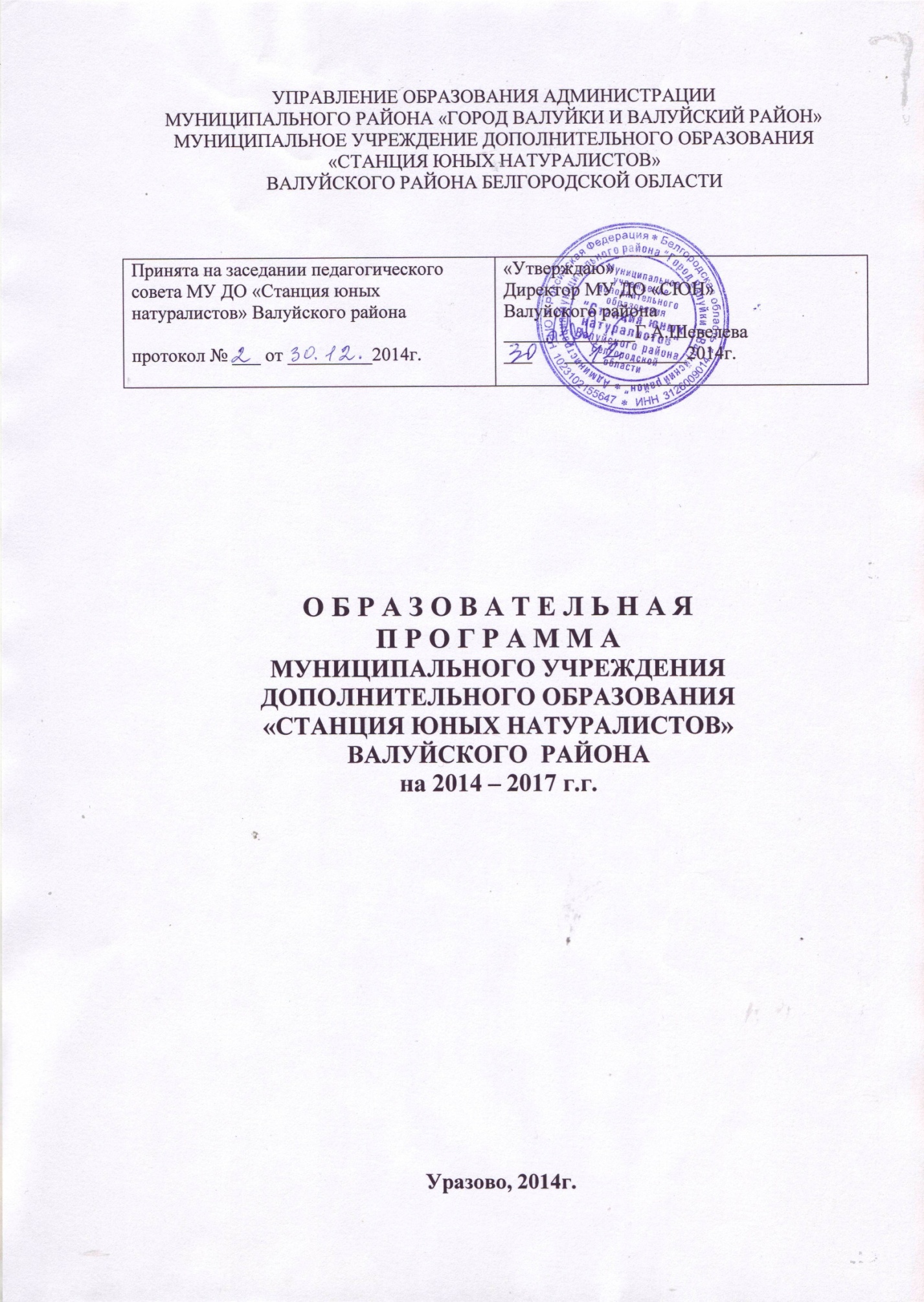 1.Паспорт образовательной программы2.  Краткая аннотация Программы      Современная парадигма образования, признание значимости личностных образовательных ценностей привело к созданию вариативной педагогической системы. Естественно, появилась необходимость в создании индивидуальной образовательной программы, соответствующей специфике станции юных натуралистов. Статья 2 п. 9 Закона РФ «Об образовании» закрепила необходимость такого документа и дала его определение:«Образовательная программа – нормативно-управленческий документ, определяющей с одной стороны, содержание образования соответственного уровня и направленности, а с другой -  характеризующей специфику содержания образования и особенности учебно - воспитательного процесса и управления данного учебного заведения». При разработке программы учитывалось следующее:- общую идеологию федеральной, региональной (разных уровней) образовательных программ;- существующие общие научные подходы к созданию образовательных программ для учебных заведений;-   практический опыт станции юных натуралистов.Условия организации образовательного процесса на Станции регулируют следующие документы:     - Конституция Российской Федерации; - Закон РФ «Об образовании»;      - Приказ Министерства образования и науки Российской Федерации от 29 августа . № 1008 "Об утверждении порядка организации и осуществления образовательной деятельности по дополнительным общеобразовательным программам";-Санитарно-эпидемиологические правила и нормативы СанПиН 2.4.4.1251-03 «Детские внешкольные учреждения (учреждения дополнительного образования) Санитарно-эпидемиологические требования к учреждениям дополнительного образования детей (внешкольные учреждения)» (утв. Главным государственным санитарным врачом РФ 1 апреля .) (введенные 20 июня 2003 года постановлением Главного государственного санитарного врача РФ от 3 апреля 2003г. №27с);-Приказ от 27 Марта . N 69 «Об особенностях режима рабочего времени и времени  педагогических и других работников образовательных учреждений» (Зарегистрировано в Минюсте РФ 26.07.2006 N 8110);-Постановление Правительства Российской Федерации от 3 апреля . N 191 «О продолжительности рабочего времени (норме часов педагогической работы за ставку заработной платы) педагогических работников образовательных учреждений» (Собрание законодательства Российской Федерации, 2003, N 14, ст. 1289; 2005, N 7, ст. 560);-Устав образовательного учреждения (содержание и структура определяются в соответствии со статьей 13 Закона «Об образовании»).3.Информационная справка       Муниципальное учреждение дополнительного образования «Станция юных натуралистов» Валуйского района (далее – Станция) организована в 1972 году. Сохранив положительный опыт предшествующих лет, Станция развивает новые направления образовательной и воспитательной деятельности по экологическому образованию, воспитанию и просвещению школьников и педагогов образовательных учреждений Валуйского района. Муниципальное образовательное учреждение дополнительного образования  детей «Станция юных натуралистов» Валуйского района – это образовательное учреждение дополнительного образования детей первой квалификационной категории, объединяющее  педагогов дополнительного образования, методистов, администрацию и обучающихся в объединениях с дошкольного возраста (старшая группа) по 11 класс. Многие из обучающихся занимаются в объединениях по несколько лет.       Образовательная деятельность в учреждении ведется по двум  направлениям: художественное, естественнонаучное.      Основными функциями деятельности являются:       образовательная (обучение, воспитание, развитие) – реализация дополнительных образовательных программ и других образовательных услуг по запросам родителей и социума;       воспитательная – создание условий для развития духовности на основе общечеловеческих ценностей;      оздоровительная - овладение и применение здоровьесберегающих  технологий;      профориентационная – поддержка обучающихся в процессе  профессионального самоопределения;     практическая – организация и  проведение культурно-досуговых мероприятий, выставок, конкурсов.Многогранный воспитательный процесс  в учреждении включает все сферы и направления развития личности (нравственное, трудовое, экологическое, эстетическое, физическое, гражданского самосознания) и является частью системы непрерывного образования, обеспечивая равные возможности для профессиональной подготовки.            МУ ДО «Станции юных натуралистов» осуществляет инструктивно-  методическую деятельность на уровне сельских школ по эколого-биологическому образованию и воспитанию школьников.                                                              Станция юных натуралистов расположена по адресу:                                             309 970 Валуйский район, п.Уразово,                                                                  ул. Н. Курченко, 2354. Анализ состояния  образовательной деятельности 4.1 Кадровое обеспечениеСтанция юных натуралистов является образовательным учреждением дополнительного образования, ориентированным на работу, как с одаренными школьниками, так и с детьми осложнённого поведения и  предоставляет гражданам Российской Федерации в возрасте до 18 лет возможность получить за счет бюджетного финансирования дополнительное образование, позволяющее одаренным детям успешно продолжить обучение в высших и средних профессиональных учреждениях.Педагогический коллектив Станции полностью укомплектованШтатное расписаниеКачественный анализ педагогических работниковКоличество работников, имеющих отличияКак показывает практика, педагоги стремятся повысить квалификацию не только на курсах, необходимых для процедуры аттестации, но и на тематических, предметных мастер-классах, семинарах и открытых занятиях. Педагоги используют полученные знания как непосредственно при проведении занятий и мероприятий, так и при участии в семинарах, а также в методической работе – создание информационных баз, оформление нормативно-правовой документации, разработке дидактического сопровождения учебного процесса, работе официального сайта Станции.Проведенная диагностика проблем профессионально-педагогической деятельности педагогов  Станции и осуществленный анализ видения педагогами собственных трудностей позволили выявить следующие  профессиональные затруднения педагогов:   - в анализе и презентации опыта собственной педагогической деятельности;-в осмыслении и анализе собственной личностно-профессиональной позиции.Именно поэтому проблема управленческого содействия педагогам весьма актуальна для  учреждения.Осуществление мотивации педагогов на саморазвитие осуществляется через подготовительную работу на семинарах, стимулирующей оплатой труда, награждение грамотами и дипломами за продуктивную деятельность.4.2 Учебно-методическое обеспечениеПедагогический коллектив Станции стабильно занимается профессиональным самообразованием, которое  осуществляется по единой методической  теме:«Создание оптимальных условий для личностного развития, профессионального самоопределения и творческого труда обучающихся»Данная методическая тема находит  свое отражение на педагогических советах, методических семинарах, в индивидуальных методических темах педагогов по самообразованию.Стабильность  педагогических кадров на Станции, высокий профессионализм педагогов, способствовали успешной работе по обобщению  и распространению  актуального  педагогического  опыта. Так, за последние три года: актуальные педагогические опыты внесены:1 - в муниципальный и областной банки данных; 2 –рассмотрены на уровне учреждения.Ведётся планомерная работа по разработке, апробации и внедрению в образовательный процесс авторских программ, модифицированных. Программное обеспечение образовательного процесса Образовательный процесс реализуется 7 программами - 4 модифицированные – 57,1,3%;  авторские – 3 – 42,8 % . Перечень образовательных программ на 2014-2015 учебный годДостижения воспитанников объединений СЮН свидетельствуют о результатах  освоения дополнительным общеобразовательным (общеразвивающим) программ: в течение учебного года они принимают активное участие в районных и областных эколого-натуралистических мероприятиях, акциях, выставках, конкурсах.       Воспитательная работа с обучающимися строится на воспитании любви к природе  и родному краю, изучению и сохранению культурных и исторических традиций, формировании эстетического вкуса. Этому способствуют различные мероприятия, проводимые СЮН. Стали традиционными выставки «Юннат», «Зимняя фантазия», «Цветы, как признание…», проведение новогодних мероприятий, выставки творческих работ. Ежегодно, во время каникул, организуется работа «каникулярных площадок», где для всех воспитанников СЮН проводятся  эколого-натуралистические праздники, игры, конференции, экскурсии. В летний период аналогичная работа проводится на оздоровительных площадках  базы СЮН (летний оздоровительный лагерь «Василек», обучающиеся  МОУ «Уразовская СОШ №1») . Наиболее востребованными, как показывает опрос учащихся, являются игровые, состязательные формы работы. В своей работе коллектив СЮН взаимодействует с учреждениями культуры, дополнительного образования, краеведческим музеем, библиотеками, ОКУ «Валуйское лесничество».Одним из элементов организации образовательной деятельности в учреждении являются учебно-методические комплексы авторских образовательных программ, т.е.  система нормативной и учебно-методической документации, средств обучения и контроля, необходимых и достаточных для качественной реализации дополнительных образовательных программ, в соответствии с учебным планом. В учебно-методический комплекс ежегодно  вносятся необходимые коррективы. Он  совершенствуется за счёт  приобретения  новых компонентов учебно-методического комплекса, а также постоянного пополнения авторскими методическими и дидактическими материалами, разработанными педагогами Станции.Оснащение образовательного процесса реализуемыхобразовательных программС целью выявления наиболее результативного опыта работы педагогов в этом направлении в учреждении ежегодно проводится выставка  методического обеспечения авторских образовательных программ, где педагоги презентуют разработанную ими продукцию и обмениваются опытом.Эффективности реализации образовательных программ способствует богатый библиотечный фонд Станции, включающий 1050 экземпляров научно-методической, психолого-педагогической, справочной, учебной, художественной литературы и нормативно-правовых  актов. С целью статистического учета показателей состояния образовательного процесса станции юных натуралистов, а также  производственной, учебно-исследовательской деятельности в трудовых объединениях школьников (УПБ, ШЛ) и на учебно-опытных участках в сельских образовательных учреждениях, на Станции сформированы  банки данных:образовательных программ,актуальных педагогических опытов;диагностического  инструментария  по определению уровня усвоения  образовательных программ и личностного роста обучающихся;диагностических методик по профессиональной деятельности педагога дополнительного образования; школьных лесничеств; ученических производственных бригад;учебно-опытных участков.Методическая служба Станции осуществляет инструктивно-методическую деятельность, как на уровне учреждения, так и на уровне сельских образовательных учреждений по эколого-биологическому образованию обучающихся.4.3 Коллектив обучающихся         На Станции юных натуралистов каждому обучающемуся предоставлена возможность выбора своего индивидуального пути. Воспитательное пространство Станции создает условия для достижения обучающимися успехов в соответствии с собственными способностями и  дает ребенку возможность:включиться в занятия по интересам;развивать свою творческую и познавательную активность;реализовывать свои личностные качества;демонстрировать те способности, которые зачастую остаются невостребованными основным образованием.Обучающимся  предлагается широкий спектр образовательных услуг. Для  них открыты творческие и трудовые объединения, секции научного общества, дети занимаются прикладными видами творчества, исследовательской, опытнической и природоохранной натуралистической работой.     На 2014-2015 учебный год  организована работа  26 объединений, в которых занимаются 332 учащихся, что составляет  11,5% от числа учащихся в районе. В том числе организована работа филиалов в МОУ «Двулученская СОШ», МОУ «Шелаевская СОШ».     Для комплектования групп и сохранности контингента обучающихся педагоги используют методы:1. Объявления в школах о комплектовании творческих объединений СЮН, о достижениях обучающихся СЮН, расписание занятий в объединениях СЮН.2. Организация экскурсий обучающихся школ на Станцию юннатов с демонстрацией достижений воспитанников СЮН.3. Постоянная связь с классными руководителями обучающихся, проведение совместных воспитательных мероприятий.4. Связь с родителями. В объединениях ведутся индивидуальные карты обучающихся, где педагоги фиксируют результаты усвоения программ и достижения обучающихся.В течение учебного года велся контроль за посещаемостью учебных занятий. Анализ контингента обучающихся  по возрастным ступенямВ соответствии с возрастом обучающиеся в объединениях СЮН распределились следующим образом:               дошкольники – 48 чел.- 14,4%               младшие школьники – 48 уч-ся – 14,4%               среднее звено – 173 уч-ся  - 52,1%               старшее звено – 63 уч-ся – 18,9%   Анализируя контингент учащихся по возрастному признаку, мы видим, что  постепенно идёт увеличение вовлечения в работу эколого-биологических кружков детей среднего и старшего школьного возраста. Это обусловлено  уменьшением  количества школ в районе, где изучается «экология» как учебный предмет, в связи с чем, дети,  увлечённые экологией, занимаются любимым делом в системе дополнительного образования. Как правило, это «одарённые» дети, занимающиеся  научно-исследовательской или практической  экологической работой, профессионально-ориентированные на деятельность в области экологии и рационального природопользования   Социальный состав обучающихсяАнализ контингента обучающихся позволяет сделать вывод о том, что его состав разнообразен – по возрасту, по социальному статусу.Из анализа данных таблицы №4  можно сделать вывод о том, что педагогический коллектив проводит большую работу по вовлечению в образовательную деятельность  детей из социально незащищенных семей. Не остаются без внимания дети, требующие к себе особого педагогического внимания. Дифференцированный подход, увлечение интересным для детей делом помогают педагогам в работе с этой категорией детей, а главное дает возможность обучающимся осознать и увидеть свой успех, почувствовать уважение других.	Проводя анализ состава  объединений выявлено, что не соблюдается полностью преемственность при переходе с первого года обучения на последующие, со ступени на ступень. Основные причины, как показал анализ, это:-перегрузка детей в общеобразовательном учреждении;-недостаточное количество часов кружковой работы для организации объединений 2 и 3 года обучения в полном объеме.Анализ социального заказа.    Изучение образовательных интересов, потребностей детей, родителей, социума, их анализа является необходимым требованием совершенствования  образовательного процесса.С целью социального заказа изучены:- потребности обучающихся и их родителей;- мнение педагогов о путях его обновления;- комплекс образовательных услуг, который способно предоставить СЮН.Проведённый анализ показал, что Станция даёт возможность детям заниматься художественно – эстетическим творчеством, естественнонаучной деятельностью в соответствии с их желаниями, интересами, потенциальными возможностями.Анализ показал, что основными ведущими мотивами обучающихся являются: - удовлетворение желаний и интересов;- желание с интересом провести время;- общение с педагогом;- творческая работа, позволяющая проявлять себя.Ещё одним фактором, оказывающим влияние на структуру социального заказа, явилось мнение педагогов об актуальных проблемах и перспективах развития своего учреждения. Проведённый опрос педагогов позволил включить в социальный заказ следующие положения: - обновление материально – технической базы Станции;- расширение связей с учебными учреждениями;- привлечении педагогов художественного направления.Исследования социальной среды показали, что все учреждения находятся в достаточно благоприятных микрорайонах для обучающихся, что позволяет в целом выстроить логическую  и чёткую модель взаимодействия образовательной и социально культурной среды.   Коллективом  решаются задачи по социализации детей, их поддержки, реабилитации и адаптации к жизни в обществе, обеспечивая социальную защиту личности, её социальное формирования и развития.   Проведенный анализ социального заказа в адрес Станции юных натуралистов, показал, что в системе дополнительного образования в Валуйском районе Станция  занимает ведущее положение в сфере организации практической природоохранной  и исследовательской работы в сельских образовательных учреждениях.Исследование ориентаций и установок обучающихся  позволило определить социальный заказ обучающихся Станции:задачи нравственного воспитания связаны с развитием у учащихся комплекса личностных свойств, необходимых для развития творческих способностей детей: воли, организованности, самостоятельности, коммуникативных навыков – умения общаться с окружающими, вежливости, тактичности;необходим дифференцированный подход к обучению детей, он должен строиться с учетом индивидуальных целей, преследуемых самими обучающимися. Дети приходят на занятия с разными установками: одни хотят развить свои способности, другие ориентированы на эстетический элемент приобретаемых навыков, третьи связывают свои занятия в кружке с возможной в будущем профессиональной деятельностью. Следовательно, успехи обучающихся нельзя оценивать только с точки зрения уровня их мастерства, необходимо использовать другие критерии.особое внимание педагоги должны уделять положительной самооценке ребенка, используя похвалу как фактор фиксации каждого значимого достижения воспитанника – будь то развитие конкретных навыков или совершенствование нравственных качеств.Еще одним фактором, влияющим на структуру социального заказа в адрес Станции, является мнение педагогов об актуальных проблемах и перспективах развития своего учреждения. Проведенный опрос педагогов позволил включить в социальный заказ следующие положения:установление связей (договоров) Станции с профильными вузами;введение для выпускников сертификатов об образовании, значимых для ВУЗов;совершенствование социально-психологического климата трудового коллектива Станции.Все потребности указанных социальных групп формируют основу социального заказа в адрес Станции. Соотнесенный с реальными возможностями учреждения социальный заказ разворачивается в программу практической деятельности Станции юных натуралистов с учетом его перспективного развития на период до 2017 года. Анализ социального положения обучающихся Станции.   В 2014 - 2015 учебном году  в муниципальном учреждении дополнительного образования  «Станция юных натуралистов» обучается 332 обучающихся. С детьми организованна работа различных объединений. Занятия с обучающимися педагоги проводят на базе Станции и других образовательных учреждениях района: МОУ «Уразовская СОШ №2»,                                       МОУ «Соболёвская ООШ», МОУ «Двулученская СОШ»,                                       МОУ «Шелаевская СОШ», МДОУ Детский сад №1 п.Уразово, МДОУ Детский сад №3 п.Уразово, МДОУ Детский сад «Радуга» п.Уразово.Данные о здоровье  обучающихся.   Задачи сохранения и укрепления здоровья с раннего возраста в настоящее время становится как никогда актуальней. Здоровье детей за последние годы резко ухудшается. Состояние здоровья анализируется педагогами путём  изучения листа здоровья в классных журналах, справок предоставляемых детьми, собеседование с учителями, воспитателями, медработниками. Педагогами при организации различных видов деятельности учитывают возможности детского организма, особое внимание обращается на влияние вредных привычек на здоровье детей. В соответствии с этим педагоги Станции ведут работу по пропаганде здорового образа жизни, на занятиях проводят физкультминутки, подвижные игры, экскурсии в природу.Педагогическому коллективу необходимо продолжить работу в данном направлении, систематизировать работу по проведению мероприятий по формированию здорового образа жизни.4.5.  Материально-техническое обеспечение СтанцииОбщая площадь здания – .Учебный класс-3Методический кабинет-1Подсобное помещение- 1 На станции оборудован уголок живой природы. Здесь дети имеют возможность наблюдать и изучать различных животных и растения, приобретают навыки ухода за ними.На сегодняшний день Станция имеет следующее обеспечение техническими средствами:оргтехника – 4 компьютера,  1 фотоаппарат;множительная техника – 1 ксерокса, 1 сканера, 1 принтеров;музыкальное оборудование – 1 музыкальный центр, 1 магнитофон, библиотечный фонд – 1600 наименований книг;земельные угодья – ;учебно-опытный участок – 1;парник – 1;теплица – 1.На территории разбит учебно-опытный участок и проложен маршрут экологическая тропа, где дети воочию могут наблюдать и изучать растительные сообщества, проводить мониторинг на натуральных экологических объектах.Образовательный процесс Станции  организуется как на базе самого учреждения, так и на базах общеобразовательных школ и МДОУ на основании договоров о сотрудничестве.Для обеспечения  образовательной  деятельности в детских объединениях для реализации  дополнительных   образовательных  программ  в полном объеме используется материально – техническая база этих  учреждений: компьютеры, микроскопы, туристическое оборудование, лабораторное оборудование, видео-аудио материалы и др.Администрация Станции в целях совершенствования материально-технической базы учреждения предполагает  обеспечить образовательный процесс на учебно-опытном участке малой механизацией и лабораторное обеспечение исследовательской деятельности обучающихся.Решение задач совершенствования материально технической базы является необходимой основой создания хороших условий для педагогов в их учебно-воспитательной работе, развития детей, привлечения родителей к образовательному процессу. 5. Характеристика специфики содержания образованияПроцесс обучения на станции юных натуралистов представляет специально организованную деятельность педагогов и обучающихся, направленную на решение задач образования, воспитания и развития личности.Результатом обучения на Станции является овладение определенным объемом знаний, умений и навыков и личностным ростом обучающимися.Станция осуществляет образовательную деятельность по естественнонаучной и художественной направленностям.        Образовательная деятельность обучающихся  осуществляется в одновозрастных и разновозрастных объединениях по интересам. 100 % детских объединений осуществляют образовательную деятельность на  базах сельских образовательных учреждений.Организация образовательного процесса строится на педагогически обоснованном выборе образовательных программ, средств, форм, методов обучения и воспитания, обеспечивающих развитие познавательных и творческих способностей личности.      Прием детей производится на основе свободного выбора образовательных программ.      Каждый ребенок имеет право заниматься в нескольких объединениях, менять их.       Станция  организует работу с обучающимися в течение всего календарного года. В период каникул объединения продолжают работать по реализации образовательной программы или использовать это время для проведения воспитательных массовых мероприятий: экскурсий, походов, выставок, экспедиций, лагерей, конкурсов, слетов и т.д. согласно плану работы.      Станция  организует работу с обучающимися  в течение всего календарного года. Во время учебного года (сентябрь-май) – работы детских объединений постоянного состава, в каникулярный период деятельность педагогического коллектива направлена на организацию досуга, оздоровления и отдыха, экскурсионно - краеведческую, просветительскую работу; в летний период – на организацию летнего оздоровительного лагеря, исследовательскую и опытническую работу на учебно-опытном участке.Определение уровня усвоения обучающимися дополнительных образовательных программ проводится по результатам тестирования, анкетирования, защиты проектов, выполненных творческих работ, участия в олимпиадах, конкурсах, выставках и др. По результатам усвоения каждой из программ осуществляется переход обучающихся на следующий год обучения.Образовательный процесс осуществляется на основе применения новых педагогических технологий. Педагогические технологии,  применяемые педагогами в образовательном процессе                                                                                              Работа с одаренными детьми на Станции становится приоритетным направлением деятельности. Это связано с задачами сохранения и развития интеллектуального потенциала страны и ее духовного возрождения.  Работа с одарёнными детьми  на Станции осуществляется через инновационные формы и методы.При  переходе на совместную деятельность Станции с сельскими образовательными учреждениями в работе с одаренными детьми постоянно возникают педагогические и психологические трудности, обусловленные особенностями территориально – экономических условий  сельских образовательных учреждений Валуйского района  тем, что социальное становление сельского школьника происходит в ограниченном и замкнутом пространстве и характеризуется относительной бедностью,  скудностью общения, чрезвычайно малым числом специалистов, подготовленных к работе с одаренными детьми, невостребованностью  к исследовательской деятельности в сельской школе, недостаточным программным обеспечением в работе с одаренными детьми, множеством противоречивых подходов и методов, спецификой  обучения в системе дополнительного образования в условиях сельской школы.Таким образом, возникшие  противоречия:- между декларациями о необходимости работы с одаренными детьми и неразработанностью организационных форм такой деятельности педагогов в условиях сельской школы;- между практикой исследовательской деятельности в детских объединениях в провинции и недоступностью научного руководства,  основанного не только на личных спонтанных и кратковременных контактах с учеными, но и на взаимной заинтересованности и обязанности;- между потребностью одаренного ребенка в индивидуальном маршруте обучения и нормативной наполняемостью детских объединенийДля разрешения противоречий в учреждении была создана  целостная система работы с одаренными детьми в условиях сельской школы. Это, прежде всего:создание индивидуальных маршрутов обучения; деятельность обучающихся по самообразованию в режиме наставничества;обучение в областной очно-заочной экологической  школе; система творческих конкурсов, фестивалей, олимпиад. Данные формы позволяют развивать умение обучающегося самостоятельно приобретать знания, что очень важно  в системе работы с отдаленными сельскими школами. В организации исследовательской деятельности с обучающимися  широко используется системный подход.Применение системного подхода при организации исследовательской деятельностиОбучение  в областной очно-заочной школе.На базе Станции организована работа районного филиала областной очно-заочной профильной школы, организованный с целью создания открытого информационно-коммуникативного пространства, обеспечивающего формирование профессионального самоопределения старшеклассников, образовательной среды для развития творчества и исследовательской деятельности обучающихся эколого-биологического, сельскохозяйственного и естественнонаучного направлений.Учебный процесс ООЗПШ осуществляется специалистами ГБУ ДО БелОДЭБЦ с привлечением профессорско-преподавательского состава вузов, специалистов средних специальных учебных заведений и других образовательных учреждений Белгородской области.Образовательная деятельность в системе  дополнительного  образования детей заключается не только в обучении детей определенным знаниям, умениям и навыкам, но и в усвоении социальных норм, развитии многообразных личностных качеств ребенка, формирующихся на занятиях в детских объединениях.  Методической службой Станции выделены следующие критерии и показатели, позволяющие отслеживать динамику личностного развития детей:ориентационно-волевые качества, выступающие субъективной основой образовательной деятельности любой направленности и практическим регулятором процесса саморазвития обучающегося;ориентационные свойства личности, непосредственно побуждающие активность ребенка;поведенческие характеристики, отражающие статус ребенка в группе.Средством управления деятельностью Станции, позволяющим отслеживать качество образования, осуществлять анализ результативности и эффективности образовательной деятельности является мониторинг образовательных результатов. Определение результатов образовательного процесса является необходимым компонентом деятельности каждого педагога.         Образовательная деятельность станции юных натуралистов, является предметом мониторинга. Цель мониторинга: создать систему непрерывного отслеживания образовательной деятельность Станции, обеспечивающую развитие личности и формирование экологической культуры обучающихся.        Опираясь на критерии эффективности учреждения, определены объекты педагогического мониторинга:обучающиеся;педагоги;родители;программно-методическое обеспечение;социум.Обучающиеся:Мониторинг этого объекта проводятся по следующим показателям:Количественные показатели:всего обучающихся;возрастной состав по ступеням обучения;процент охвата учащихся образовательных учреждений дополнительным образованием.Контингент обучающихся:дети, находящиеся под опекой;дети-сироты;дети-инвалиды;дети из неполной семьи;дети группы риска.          3.Результаты обучения и воспитания:уровень сформированности знаний, умений, навыков;уровень личностного роста;участие обучающихся в конкурсах, выставках различного уровня;количество обучающихся, поступивших в учреждения высшего  и среднего профессионального образования, по специальностям эколого-биологического профиля.Педагоги:Анализ выполняется по показателям:Количественные показатели состава педагогов:штатное расписание;возрастной состав  педагогического коллектива;кадровый состав педагогического коллектива (квалификационные категории);повышение квалификации педагогов.Качественные показатели:обследования педагогического коллектива на предмет способности педагога к саморазвитию;потребности педагогических кадров в профессиональном саморазвитии;оценка уровня профессиональной компетенции.Родители: социологические исследования социального заказа семей;удовлетворенность родителей спектром и качеством образовательных услуг предоставляемых станцией юннатов;активизация участия родителей в делах Станции.    Педагогический мониторинг проводится в течение учебного года в соответствии с планом работы учреждения.    На основе данных мониторинга ежегодно составляется учебный план Станции, перспективный план учебно-воспитательной работы на текущий год.   Приоритетные направления образовательной деятельности Станции    В качестве приоритетных направлений работы Станции выделяются следующие:    1.Организация необходимых условий для наиболее полного удовлетворения интересов и потребностей детей в изменяющемся обществе.  2.Организация широкого спектра деятельности детей, учет их индивидуальных особенностей, формирование способностей и качеств личности с учетом природных задатков, склонностей и жизненного опыта, развитие индивидуальных интересов воспитанников  в процессе сотворчества   обучающегося и педагога, а также самостоятельного творчества ребенка.Личностно-нравственное и профессиональное самоопределение детей на основе их трудовой занятости, ранняя профориентация и профессионализация, суть которой заключается в приобретении необходимых качеств для будущей профессии.Организация индивидуальной работы с одаренными детьми.Разработка и реализация долгосрочных  программ по дополнительному  экологическому образованию детей, направленных на профессиональное самоопределение обучающихся.7. Ведущие концептуальные основы    1.Удовлетворение потребностей и запросов детей в экологическом образовании, обеспечение дифференцированного многоуровневого, практико-ориентированного  образовательного процесса на основе обновления программно-методического обеспечения;    2.Динамичность образовательного процесса, гибкая, оперативная адаптация его к современным научным достижениям в области экологии, возрасту и уровню развития ребёнка, новым педагогическим и информационным технологиям;   3.Предоставление педагогам Станции творческой свободы в поисках содержания организационных форм и образовательных технологий;   4. Открытый характер образовательного процесса, предполагающий связь с ВУЗами, научными и природоохранными организациями, поддержку инициативы, поиска творчества, авторских моделей и проектов;   5.Личностно-нравственное и профессиональное самоопределение детей на основе их трудовой занятости,  ранняя профориентация и профессионализация, суть которой в приобретении необходимых качеств для будущей профессии;   6.Организация модели дидактических основ природоохранительного просвещения на примерах охраняемых природных объектов с целью усвоения научных основ взаимодействия общества и природы, культуры природопользования;   7.Организация широкого спектра деятельности детей, учёт их индивидуальных особенностей, формирование  способностей и качеств личности с учётом природных задатков, склонностей и жизненного опыта, развитие индивидуальных интересов кружковцев в процессе сотворчества обучающегося и педагога, а также самостоятельного творчества обучающегося.Принципы функционирования и развития Станции юных натуралистов     В качестве принципов, определяющих цели, содержание, пути и способы деятельности учебно-воспитательной системы станции юных натуралистов выступают следующие:Принцип центрации образования на развитии личности  обучающегосяВ соответствии с этим принципом разработаны перспективные и календарные планы работы коллектива, учебные планы и программы педагогов. Этот принцип проявляется в авторских программах педагогов, в экспериментальной работе.Принцип гуманизации образованияОн проявляется в реализации личностно-ориентированного подхода к организации учебно-воспитательного процесса, удовлетворении творческих интересов обучающегося.Принцип природосообразностиОтражается в образовательных программах Станции юных натуралистов, которые основываются на научном понимании естественных и социальных процессов; согласовываются с общими законами развития природы и человека, формируют у обучающихся установку на здоровый образ жизни, положительное отношение к природе.Принцип культуросообразностиЗаключается в том, что образовательные программы Станции открывают обучающемуся дверь в окружающий мир через постижение ценностей и норм национальной культуры, приобщают его к культуре экологической, физической, материальной, духовной, интеллектуальной, нравственной.Принцип экологизацииПредполагает развитие чувства ответственности и уважения к индивидуальности каждого уголка земли. Эколого-биологическая направленность пронизывает всю структуру учебных программ.Принцип системностиУтверждает системный подход к организации жизнедеятельности Станции  в целях обеспечения целостности становления личности обучающегося. Взаимодействие учебно-воспитательной системы Станции обеспечивается через упорядочение структуры управления, систему перспективного и календарного планирования.Принцип индивидуализацииНацелен на учет уровня развития и способностей каждого обучающегося, формирование на этой основе индивидуальных планов, программ воспитания и развития обучающегося, определение направлений повышения учебной мотивации и развития познавательных интересов каждого обучающегося Обучающиеся на станции юных натуралистов  должны не просто учиться и воспитываться, а жить полной эмоционально-насыщенной жизнью, в которой они могут удовлетворять свои природные, социальные, духовные потребности и подготовить себя к взрослой самостоятельной жизни в качестве нравственного, законопослушного члена общества, нашедшего своё место в жизни, приносящего своей деятельностью  счастье себе и добро и пользу всему обществу.       Исходя из этого,целью Образовательной программы  на 2014-.г. является:развитие образовательного пространства Станции юных натуралистов в интересах формирования духовно-богатой, экологически-грамотной, физически здоровой, профессионально-ориентированной, творческой личности ребёнка.Задачи:Осуществление педагогического обеспечения процессов, направленных на раскрытие личностного потенциала всех участников образовательного процесса;Обновление, совершенствование программно-методического содержания дополнительного образования детей, его форм, методов, технологий;Профессиональная ориентация обучающихся  на деятельность в области экологии и рационального природопользования. Повышение профессионального мастерства педагогов;Расширение и совершенствование методов сотрудничества с образовательными учреждениями, природоохранными организациями Валуйского района  и  Белгородской области.Обновление образовательной деятельности СтанцииВ содержательном плане обновление образовательной деятельности  будет связано с:введением  системного анализа, моделирования на основе использования новых информационных и педагогических технологий;организацией разноуровневого обучения на основе  создания  авторских программ педагогами и внедрения новых методик и учебных материалов для  обучения воспитанников с разными способностями и потребностями;развитием межпредметных связей;обогащением  форм и методов работы по взаимодействию общего и дополнительного образования;включением воспитательного блока непосредственно в образовательный процесс.    Важнейшим направлением деятельности СЮН является повышение уровня профессиональной компетентности педагогического коллектива, в связи с чем в работе с педагогическими кадрами необходимо проведение плановой учёбы педагогов Станции по теме: «Педагогическая поддержка индивидуализации ребёнка в УДО», важнейшим разделом которой должна стать методология и методика личностно-ориентированного образования в УДО.Прогнозируемые  результаты реализации программыОбновление содержания работы Станции юных натуралистов;Увеличение контингента обучающихся, занимающихся эколого-биологической деятельностью, вследствие  чего - отвлечение детей, подростков от негативного влияния улицы;Усиление личностных ресурсов обучающихся, обеспечивающих успешную социализацию и профессиональное самоопределение;Повышение уровня воспитанности детей их личностного роста посредством активного участия в природоохранных акциях и операциях;Дальнейшее расширение возможностей для творческого развития личности ребенка, реализации его интересов;Доминирование личностно-ориентированной направленности в деятельности станции юных натуралистов посредством создания индивидуальных маршрутов обучения;Саморазвитие и профессиональное совершенствование членов педагогического коллектива;Расширение зоны сотрудничества с образовательными учреждениями через переход от участия школ в мероприятиях Станции к совместному планированию деятельности:Улучшение ресурсного обеспечения станции: нормативно-правового, научного, информационно-методического, кадрового, финансового и материально-технического;Расширение спектра дополнительных образовательных программ; повышение качества проведения массовых мероприятий и решения организационных вопросов;Повышение роли дополнительного образования детей в социуме.Укрепление материально-технической и учебно-материальной базы учреждения.К ведущим тенденциям развития Станции в перспективе можно отнести:        - вариативность дополнительных образовательных программ, реализуемых  в учреждении, что даст возможность удовлетворить разнообразные образовательные потребности обучающихся и запросы родителей (законных представителей);        - развитие творческих инициатив, направленных на организацию свободного времени школьников и способствующих обеспечению содержательного досуга обучающихся и их семей, профилактике и предупреждению правонарушений в подростковой среде;        - многопрофильность деятельности, позволяющей учитывать различные интересы обучающихся и их семей;        - профориентационную направленность деятельности, содействующую осознанному выбору обучающимися профессий;        - интеграцию с образовательными учреждениями сельских территорий в единое образовательное пространство на основе сетевого взаимодействия.  11. Возможные риски                              12.  Модель выпускника СЮН    Всесторонне проанализировав успехи обучающихся, опираясь на достижения самых одаренных и талантливых из них, и учитывая социальный заказ родителей  и социума, на станции юных натуралистов был  смоделирован образ обучающегося, отвечающий нашим представлениям об идеале, как ориентир для педагогов в вопросе формирования личности обучающегося. 13. Тактика достижения поставленных целей     Создавая условия для творческого успеха обучающихся, выполнения всех направлений развития, всех концептуальных основ необходимо:Осуществление целенаправленного мониторинга успешности обучающегося и педагога.Создание педагогических условий для проявления успешности каждого обучающегося  на всех учебных занятиях.Обеспечение методического сопровождения образовательного процесса, способствующего успешности каждого педагога.Формирование управленческих традиций, направленных на повышение результативности и успешности деятельности Станции.14.  Основные критерии и показатели эффективности реализации программы15. Этапы  осуществления  программы	В данном разделе определены  этапы практической реализации программы, конкретизированы основные задачи  по конкретным направлениям деятельности.16. План реализации программыНаименование разработкиОбразовательная программа Станции юных натуралистов  на 2014-2017 гг.Основание для разработкиЗакон Российской федерации «Об образовании»; Концепция модернизации Российского образования; Конвенция о правах ребёнка;Конституция Российской Федерации;Устав  МУ ДО «Станция юных натуралистов».Цели и задачи программыЦель: Развитие образовательного пространства станции юных натуралистов в интересах формирования духовно-богатой, экологически-грамотной, физически здоровой, профессионально-ориентированной, творческой личности ребёнка.Задачи:Осуществление педагогического обеспечения процессов, направленных на раскрытие личностного потенциала всех участников образовательного процесса;Обновление, совершенствование программно-методического содержания дополнительного образования детей, его форм, методов, технологий;Профессиональная ориентация обучающихся  на деятельность в области экологии и рационального природопользования. Повышение профессионального мастерства педагогов;Расширение и совершенствование методов сотрудничества с образовательными учреждениями, природоохранными организациями Валуйского района  и  Белгородской области.Сроки реализации программы                                        2014-2017 годыМеханизм реализации программыРеализация программы будет осуществляться посредством конкретных мер по организационному, кадровому, программно-методическому и информационному обеспечению.Ожидаемые результатыРасширение возможностей для творческого  развития личности детей, реализации его интересов;Личностный рост обучающихся  и педагогов станции, закрепленный в их творческих достижениях;Повышение качества экологического образования и воспитания подрастающего поколения в образовательных учреждениях  Валуйского района.Личностно-ориентированная направленность деятельности Станции, создание воспитательного пространства, ориентированного на успех.Усиление личностных ресурсов обучающихся, обеспечивающих успешную социализацию и профессиональное самоопределение в области экологии, биологии  и сельского хозяйства.Саморазвитие и профессиональное совершенствование членов педагогического коллективаДиректорМетодистПедагоги дополнительного образованияПедагоги дополнительного образованияДиректорМетодистосновнойсовместитель1226РаботникиРаботникиРаботникиИмеют квалификационные категории по состоянию на 1 сентября 2013 годаИмеют квалификационные категории по состоянию на 1 сентября 2013 годаИмеют квалификационные категории по состоянию на 1 сентября 2013 годаИмеют квалификационные категории по состоянию на 1 сентября 2013 годаИмеют квалификационные категории по состоянию на 1 сентября 2013 годаИмеют квалификационные категории по состоянию на 1 сентября 2013 годаИмеют квалификационные категории по состоянию на 1 сентября 2013 годаИмеют квалификационные категории по состоянию на 1 сентября 2013 годаКоличество работников без категорииРаботникиРаботникиРаботникиІІІІ, сооответствиеІІВысшаяИтогоИтого%Педагогические работники6--122-2240%              3Руководящие работники1---11-11100%               -Совместители4111113375%              1Всего11144416660%              3Педагогические работникиПедагогические работникиПедагогические работникиОбразование (чел.)Образование (чел.)Образование (чел.)Стаж (чел.)Стаж (чел.)Стаж (чел.)Стаж (чел.)Стаж (чел.)Всего Кол-во мужчинКол-во женщинВысшеен/ высшееСр. спец.До 3-х летОт 3 до 10 летОт 10 до 20 летОт 20 до 30 летСвыше 30 летОсновные7-741221--4Совместители4-43-11-3--Итого11-11713313-4Отличник народного просвещенияНаграждены Грамотами Министерства образования РФ11      Количество образовательных программ      Количество образовательных программ      Количество образовательных программ      Количество образовательных программ      Количество образовательных программКоличество образовательных программ по направленностямКоличество образовательных программ по направленностямКоличество образовательных программ по направленностямКоличество образовательных программ по направленностямКоличество образовательных программ по направленностямКоличество образовательных программ по направленностямобщеетиповыемодифицированныеэкспериментальныеавторскиеобщееЭколого-биологическая Художественно-эстетическаяКультурологическаяЕстественнонаучнаядругие7-4-3751-1-№ п/пНаименование программыСодержаниеОтветственныеПДО1.«Фантазия»Программа авторская, художественной направленности, рассчитана на три года обучения по декоративно – прикладному творчеству, возраст детей  9-14 лет.Орлова В.М., Шевелева Г.А., Козаченко Е.В., Дементьева Е.А., Миненкова О.В.2.«Мой край»Программа авторская, естественнонаучной направленности, рассчитана на три года обучения. В программе «Мой край» детям предоставляется возможность почувствовать целостность картины мира  и культуры родного края. Программа рассчитана на детей в возрасте 6-12 лет.Шевелева Г.А., Ревчук О.В.,Сущенко В.Н.3.«Овощеводство и цветоводство крестьянского двора»Программа естественнонаучной направленности, экспериментальная, рассчитана на 1 год обучения. Возраст обучающихся 13-17 лет. Программа «Овощеводство и цветоводство крестьянского двора» создана с целью - дать обучающимся знания по биологии основных овощных  и цветочных культур.Орлова В.М.5.«Юные цветоводы»Программа модифицированная, естественнонаучной направленности, разработана для детей 10-12 лет, срок реализации 2 года. Программа создана с целью изучения цветочно – декоративных растений для того, что бы знать, как их выращивать, какие сорта наиболее пригодны для данной местности.Ревчук О.В.6.«Юные любители природы»Комплексная авторская  программа, естественнонаучной направленности. Срок реализации программы – 5 лет. Разработана для детей 9-16 лет. Цель данной программы – экологическое воспитание и образование обучающихся, формирование мотивов, ориентирующих действия и поступки на гуманистическое отношение с природой и сами собой. Данная программа включает программу «Юные друзья природы», «Исследователи природы» и НОУ «Юные любители природы».Лихобабенко С.Г.7.«Лекарственные растения»Модифицированная программа естественнонаучной направленности, срок реализации 1 год, для обучающихся 11-13 лет. В результате освоения программного материала формируется  интерес обучающихся к деятельности по изучению и сохранению природных экосистем родного края;       идёт практическая деятельность по изучению и применению лекарственных растений,   овладения трудовыми и научно-исследовательскими знаниями и умениями.Веригина И.И.№Ф.И., объединениеФ.И.О. руководителяРезультативность, название конкурса, награды1.Прудникова Анна, обучающаяся объединение «Фантазия»Лаборь И.И., пдо1место, муниципальный этап Всероссийского конкурса «Юннат», почетная грамота управления образования 2.Бондаренко Марина, обучающаяся объединение «Исследователи природы»Лихобабенко С.Г., пдо1место, муниципальный этап Всероссийского конкурса «Юннат», почетная грамота управления образования 3. Бояркина Мария, обучающаяся объединение «Овощеводство и цветоводство крестьянского двора»Орлова В.М., пдо3место, муниципальный этап Всероссийского конкурса «Юннат», почетная грамота управления образования4.Ильинская Олеся, обучающаяся объединение «Юные растениеводы»Сущенко В.Н., пдо1место, муниципальный этап Всероссийского конкурса «Юннат», почетная грамота управления образования5.Алексеева Надежда, обучающаяся объединение «Фантазия»Шевелева Г.А., пдо1место, районный этап выставки цветов, посвящённых дню учителя, почетная грамота управления образования6.Татаринова Дарья, обучающаяся объединения «Исследователи природы»Лихобабенко С.Г., пдо3-место, районный этап фестиваля «Наука.Творчество.Развитие»; почетная грамота управления образования7.Мирошниченко Александр, обучающийся объединения «Природа и Фантазия»Сущенко В.Н., пдо2 место, районная выставка – конкурс «Зимняя фантазия»; почетная грамота управления образования8.Рубанова Алина, обучающаяся объединения «Овощеводство и цветоводство крестьянского двора»Орлова В.М., пдо3 место, районная выставка – конкурс «Зимняя фантазия»; почетная грамота управления образования9.Тронза Арина, обучающаяся объединения «Фантазия»Шевелева Г.А., пдо3 место, районная выставка – конкурс «Зимняя фантазия»; почетная грамота управления образования10.Литвинова Полина, обучающаяся объединения «Юные цветоводы»Ревчук О.В., пдо 1 место, районная выставка  выгоночных цветочно – декоративных растений «Цветы раскалённой земли»; почетная грамота управления образования11.Бондаренко Марина, обучающаяся объединения  «Исследователи природы» Лихобабенко С.Г., пдо2 место, районная выставка  выгоночных цветочно – декоративных растений «Цветы раскалённой земли»; почетная грамота управления образования12.Мирошниченко Александр, обучающийся объединения «Природа и Фантазия»Сущенко В.Н., пдо3 место, районная выставка  выгоночных цветочно – декоративных растений «Цветы раскалённой земли»; почетная грамота управления образования13.Татаринова Дарья, обучающаяся объединения «Исследователи природы»Лихобабенко С.Г., пдо1 место, районная выставка  выгоночных цветочно – декоративных растений «Цветы раскалённой земли»; почетная грамота управления образования14.Гуц Мария, обучающаяся объединения «Природа и Фантазия»Сущенко В.Н., пдо2 место, районная выставка  выгоночных цветочно – декоративных растений «Цветы раскалённой земли»; почетная грамота управления образования15.Бондаренко Сергей, обучающийся объединения «Природа и Фантазия»Сущенко В.Н., пдо3 место, районная выставка  выгоночных цветочно – декоративных растений «Цветы раскалённой земли»; почетная грамота управления образования16.Беляева Наталья, обучающаяся объединения «Фантазия»Шевелева Г.А., пдо1 место, районная выставка  выгоночных цветочно – декоративных растений «Цветы раскалённой земли»; почетная грамота управления образования17.Смицкой Захар, обучающийся объединения «Юные цветоводы»Ревчук О.В.,пдо2 место, районная выставка  выгоночных цветочно – декоративных растений «Цветы раскалённой земли»; почетная грамота управления образования18.Татаринова Александра, обучающаяся объединения «Фантазия»Орлова В.М., пдо3 место, районная выставка  выгоночных цветочно – декоративных растений «Цветы раскалённой земли»; почетная грамота управления образования19.Бубнова Екатерина, обучающаяся объединения «Овощеводство и цветоводство крестьянского двора»Орлова В.М., пдо1 место, муниципальный этап  детского экологического движения «Зелёная планета 2015»; почетная грамота управления образования20.Бондаренко Марина, обучающаяся объединения  «Исследователи природы»Лихобабенко С.Г., пдо2 место, муниципальный этап  детского экологического движения «Зелёная планета 2015»; почетная грамота управления образования21.Литвинова Полина, обучающаяся объединения «Юные цветоводы»Ревчук О.В.,пдо3 место, муниципальный этап  детского экологического движения «Зелёная планета 2015»; почетная грамота управления образования22.Беляева Наталья, обучающаяся объединения «Фантазия»Шевелева Г.А., пдо3 место, областная выставка выгоночных цветочно – декоративных растений «Цветы раскалённой земли»;№Содержание ОМККоличество штук1Учебные пособия (справочная литература; художественная литература; научная и научно-популярная литература; периодические издания; видеоматериалы ;аудиоматериалы ; электронные средства образовательного назначения)1252Дидактический  материал (раздаточный материал, наглядные пособия)303.Методический материал(планы-конспекты   или разработки занятий ;контрольные задания  для проведения промежуточной и итоговой аттестации обучающихся, методические рекомендации, методики проведения исследований)250Категория обучающихся2012-2013 учебный год2013-2014 учебный годДети из многодетных семей23 – 7,3%31=9,4%Дети, воспитываемые одинокими матерями2 – 0,6%нетДети из неполных семей54 – 17,1%62=18,8%Дети, находящиеся под опекой2 – 0,6%5=1,5%№Ведущие технологии1 ступень -дошкольники2 ступень -1-4 классы3 ступень 5-8 классы4 ступень 9-11 классыИгровая технологияТехнология педагогики сотрудничестваТехнология проблемного обученияТехнология развивающего обученияТехнология организации исследовательской деятельностиИнформационно-коммуникативныеОбучающийсяПедагог, учительМетодисты СЮНИндивидуально выбирает темумотивирует запрос-мотивируют исследовательскую деятельность обучающегося;-обеспечивают обучающихся методиками исследования и доступом к разнообразным источникам информации по выбранной темеВыполняет исследование-обучает способам исследовательской деятельности -консультирует-планируют и организуют работу педагогов по педагогическому руководству учебными исследованиями школьников;-организуют консультации с природоохранными и другими службамиУстраняет недостатки в исследовательском проекте- представляет работу-анализирует проект- дает рекомендации-анализируют состояние исследо-вательской работы; - принимают решения№п/пВозможные рискиМероприятия по предупреждению наступления риска1 Организация внеурочной деятельности в рамках реализации  ФГОС второго поколения в общеобразовательных учреждениях может спровоцировать отток потребителей дополнительных образовательных услуг СтанцииМобильность в смене предоставления  образовательных услуг Станции2Недостаточная квалификация и профессионализм педагоговПрименение современных технологий в организации педагогического  самообразования3Неадекватность восприятия предлагаемой работы педагогами консервативного типа мышления, неготовность их к использованию новых технологий обученияОпределение четкой последовательности модели субъектами образовательного процесса Станции4Трудности с набором квалифицированных кадровПодготовка собственных кадров из числа выпускников 5Снижение качества предоставляемых образовательных  услугПовышение научно-методической подготовки участников образовательного процесса в ходе специальных семинаров и консультаций№п/пКритерииПоказателиМетодический инструментарий1Оценка содержания и качества обучения Предметные и общеучебные знания, умения, навыки, приобретенные ребенком в процессе освоения образовательной программыНаблюдение, тестирование, контрольный опрос (устный и письменный), анализ контрольного задания, собеседование индивидуальное, групповое, анализ исследовательской работы и др. Данный перечень методов далеко не исчерпывает всего возможного диапазона диагностических средств, он может быть дополнен в зависимости от профиля и конкретного содержания образовательной программы2Оценка содержания и качества воспитанияДинамика личностного развития детей:-ориентационно – волевые качества, выступающие субъективной основой образовательной деятельности любой направленности и практическим регулятором процесса саморазвития обучающегося;-ориентационные свойства личности, непосредственно побуждающие активность ребенка;-поведенческие характеристики отражающие статус ребенка в группеНаблюдение, тестирование, диагностическая беседа, метод рефлексии, метод незаконченного предложения и др.3Динамика участия и качество достижений воспитанников в массовых мероприятияхКоличество победителей и призеров среди участников в конкурсах, конференциях, олимпиадах различного уровняСтатистические данные4Динамика количества обучающихся поступивших  в учреждения высшего  и среднего профессионального образования, по специальностям эколого-биологического профиляКоличество обучающихся поступивших в учреждения высшего  и среднего профессионального образования, по специальностям эколого-биологического профиляСтатистические данные5Оценка уровня кадрового потенциала- способности педагога к саморазвитию;- потребности педагогических кадров в профессиональном саморазвитии;- оценка уровня профессиональной компетенции-диагностический инструментарий; -социолого-педагогические методы (наблюдение, беседа, анкетирование, интервьюирование, самоанализ, самооценка; -анализ документации, анализ продуктов творческой, экспериментальной деятельности педагогов6Оценка уровня информационно- методического обеспечения учрежденияМетодическое  оснащения образовательного процессаАнализ учебно-методических комплексов образовательных программ7Удовлетворенность родителей спектром образовательных услуг предоставляемых станцией юннатовКоличество родителей  удовлетворенных  спектром и качеством образовательных услугЭкспертный опрос учителей и родителей8Активизация участия родителей в делах Станции-совместные выезды в экспедиции, экскурсии, культурно-массовые мероприятия;-совместные творческие дела: оформление выставок, подготовка к праздникам;-открытые занятия и мероприятияСтатистический анализ об активизации деятельности родителей в  делах Станции9Состояние материально-технической базы  учрежденияСоответствие  материально-технической базы современным требованиям Анализ состояния материально-технической базы№п/пНаименованиеСодержание этапаСрокиИсполнители1. Информационно-аналитический- анализ деятельности Станции;- анализ социального заказа;- определение направлений развития.2014г.Методисты МУ ДО СЮН2.Проектировочный- разработка плана поэтапного обновления системы деятельности Станции;- разработка  и апробация долгосрочных образовательных программ;- методолого-теоретическое и методическое обеспечение деятельности педагогического коллектива;-создание условий для развития инновационных процессов2014-2016гг.Методисты МУ ДО СЮН,педагоги3.Внедренческий-перевод учебно-воспитательного процесса Станции в режим постоянного развития;-совершенствование системы научно-методической работы;- внедрение новых образовательных программ;- обновление культурно-массовой деятельности;- реорганизация методической службы;- работа по совершенствованию микроклимата в педагогическом коллективе;-радикальное обновление материально-технической базы2014-2016гг.Директор, методисты МУ ДО СЮН4.Аналитико-обобщающий- анализ результатов реализации образовательной программы; - систематизация полученных данных;- формулирование основных операционных целей и перспектив развития Станции..Директор, методисты МУ ДО СЮННаправление совершенство-ванияобразовательной среды   Задачи совершенствования образовательной деятельности      Конкретные результаты                                                                                                                                                                                                                                                  СрокивыполненияОтветственный12345Целе- полагающиеНаправленность образовательной деятельности на решение социальных задач, конкретных потребностей родителей и детейПостоянный мониторинг состояния образовательного процесса, потребностей   родителей.Оформление результатов мониторинга в виде справок и отчетовНе менее 2 раз в годПедагогиМетодист2.АналитическоеАнализ состояния образовательной деятельности СЮН, основных компонентов ее образовательной среды:- содержательный компонент;- методический компонент;Организационно-управленческий.Мониторинг состояния названных компонентов, оформление результатов в виде отчетов, справок1 раз в четвертьДиректор,методисты.3.Диагности-ческоеПроведение сопоставления действительного и желаемого состояния образовательной деятельности, основных компонентов ее образовательной среды. Определение глубины изменений в направлении поставленных целей.Анкетирование и тестирование всех участников образовательной деятельности. Анализ анкетирования и тестирования. Составление диагностической карты.Не реже 1 раза в год.ДиректорМетодисты4.Программно-ресурстный.5.1.Совершенство-вание содержательного компонента ОДОбновления содержания дополнительного образования детейВнедрение в образовательный процесс новых технологий, создание долгосрочных образовательных программ нового поколения, отвечающих требованиям, с учетом современных образовательных технологий, отражающих основные принципы обучения: доступность, преемственность, результативность, ориентированность на допрофессиональную подготовку учащихся, углубленное изучение предметов в комплексе, здоровье сберегающих технологий.Постоянно.Отражение этой работы в методических пособиях и материалахДиректорМетодисты5.2 Совершенствование методического компонента образовательной деятельности.Расширение исследовательских, проектных, проблемных, поисковых методик, использование современных педагогических технологий в том числе новых информационных технологий.Усиливать направления методик на развитие коммуникабельности, диалоговой культуры общения. Не простая передача и повторение информации, а инициированное творчество.Изучение передового педагогического опыта, посещение занятий взаимопосещением, организация семинаров, открытых занятий, направление всего названного на внедрение: -технологий проектной деятельности;-здоровьесберегающих технологий и т.д.Усиление работы с одаренными детьми.Картотека передового педагогического опыта, анализ проводимых мероприятий, занятий с точки зрения совершенствования методического мастерства. Постоянно, по плануПедагогиМетодист       5.3. Совершенствование предметной средыПовышение  реализации практической деятельностиСовершенствование лабораторного обеспечения проведения исследовательских работПо плану совершенствования учебно- материальной базы СЮНДиректор5.4 Совершенство вание  организационно- управленческого компонента образовательной деятельностиУсиление культуры управления. Формирование жизнедеятельности СЮН.Овладение новыми функциями руководства:- исследовательскими;- менеджерскими;- поведенческими.Обеспечение функциональной психолого-педагогической службы.Разработка функциональных обязанностей всех управленческих единиц, положение о всех структурах. Планирование работы всех единиц и структур. Повышение роли демократических органов:-педсоветов;-методического совета.Планирование их работы, контроль за выполнением решений.Директор